TRÍCH YẾU LÝ LỊCHQuá trình đào tạo:Quá trình công tác: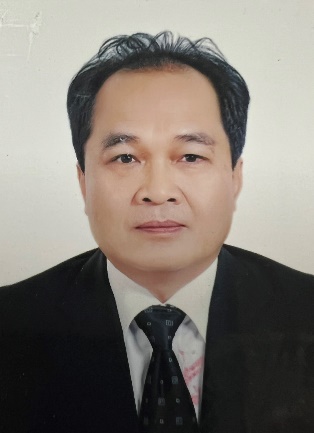   - Họ và tên:  - Quốc tịch:  - Ngày tháng năm sinh:  - Quê quán:   - Ngày vào Đảng:  - Trình độ chuyên môn:  - Trình độ lý luận:  - Trình độ ngoại ngữ:Võ Văn QuyềnViệt Nam09/5/1957Tp. Vinh, Nghệ AnDự bị: 07/12/1985Chính thức: 07/12/1986Tiến sỹ kinh tếCao cấpAnh văn (C)- 1975 - 1980:- 1991 – 1993: - 1995 – 1996:- 6/2001 – 3/2002: - 5/2007-6/2007:- 2004-2010:Cử nhân (Chính quy) Kinh doanh - ĐH Thương mạiCử nhân Ngoại thương (Tại chức) – ĐH Ngoại thươngTrung cấp tiếng Anh – Ban Tổ chức Chính phủTrung cấp tiếng Anh – Hội đồng AnhQuản lý NN – Trường Hành chính cao cấpTiến sỹ Kinh tế- 2009 - 2011:Cao cấp HC-CT, Học viện HC - CT quốc gia Hồ Chí Minh- 12/1979 – 12/1980: Nghiên cứu viên – Viện Kinh tế - Kỹ thuật, Bộ Nội thương- 01/1980 – 7/1981:Trung đoàn E610, Quân khu Thủ đô (Thiếu úy)- 8/1981 – 3/1982:Tổng cục Hậu cần – Bộ Quốc phòng (Thiếu úy)- 4/1982 – 4/1984: Tổng cục Hậu cần – Bộ Quốc phòng (Trung úy)- 5/1984 – 12/1985:Tổng cục Hậu cần – Bộ Quốc phòng (Thượng úy)- 01/1986 – 8/1989: Nghiên cứu viên – Viện Kinh tế - Kỹ thuật, Bộ Nội thương- 9/1989 – 11/1990:Phó trưởng phòng - Viện Kinh tế - Kỹ thuật, Bộ Nội thương- 12/1990 – 01/1994:Phó Giám đốc Trung tâm - Viện Kinh tế - Kỹ thuật, Bộ Nội thương- 02/1994 – 6/1999:Phó trưởng ban - Viện Kinh tế - Kỹ thuật, Bộ Nội thương- 7/1999 – 4/2005:Chuyên viên chính Vụ Chính sách Thị trường trong nước, Bộ Thương mại- 5/2005 – 6/2010:Phó Vụ trưởng Vụ Thị trường trong nước – Bộ Công thương- 7/2010 – 01/2012:Phó Cục trưởng Cục Quản lý thị trường – Bộ Công thương- 02/2012 – 5/2017:Vụ trưởng Vụ Thị trường trong nước – Bộ Công thương